WeeklyPlannerTemplateweek 01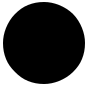 week 02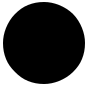 week 03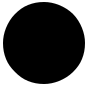 week 04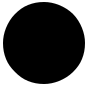 DATE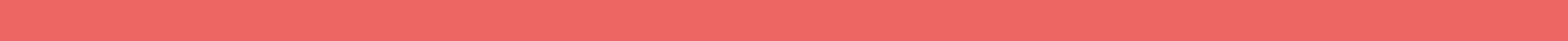 CLIENT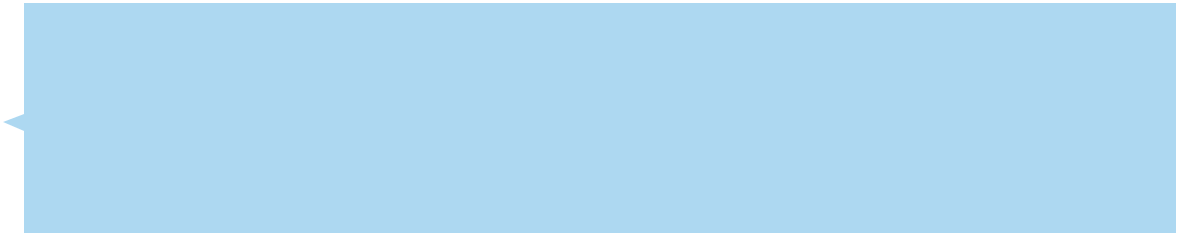 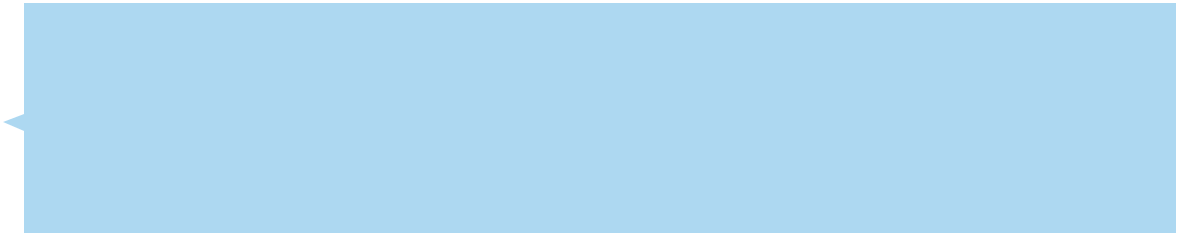 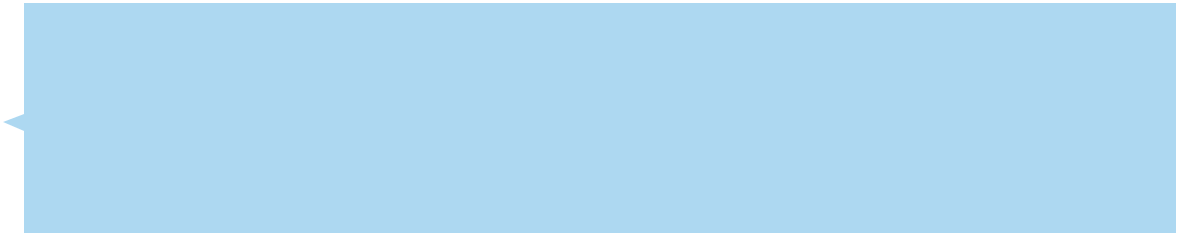 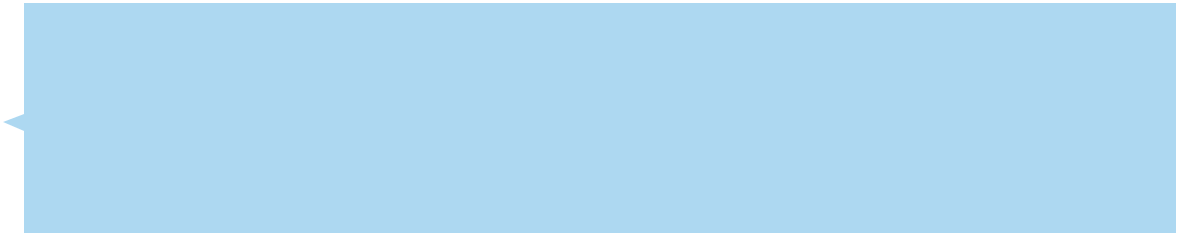 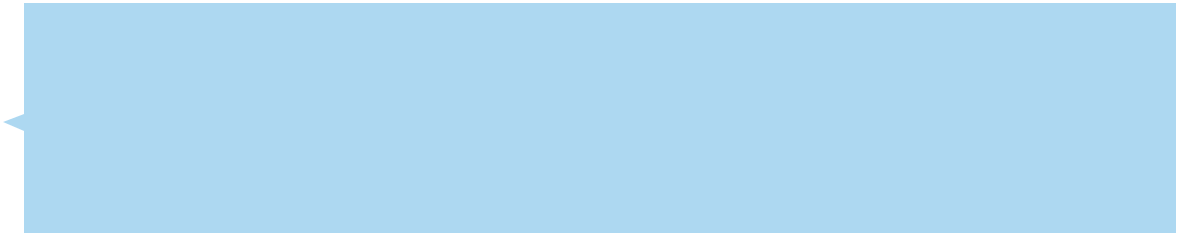 week 05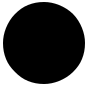 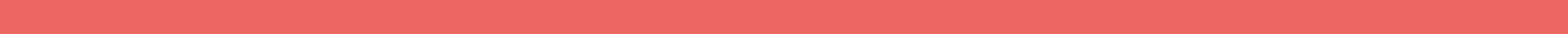 